 				Teaching Observation Form 				(Spring 2015)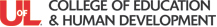 Based on Kentucky Teacher Internship Program (KTIP) for use in Phase 4 of the U of L Developmental Teacher Preparation (DTP) Model. Please use this as you observe a lesson and share with U of L candidate after the lessonU of L Candidate Name: ________________________________________	Date: ____________________________ Time: ____________________________Lesson Title: ______________________________________________ Content Area/Topic________________________Observer:_________________________Goals for future lessons:  1.2.Teacher Candidate ______________________ University Supervisor_______________________ Cooperating Teacher ________________________ Date_______Summary of Observation for Clinical Placement for Student TeacherThe Student Teaching Observation Form (KTIP Task A2, B and C) is required for each official observation for student teaching. University supervisors will have access to the rubric through LiveText Dashboard. Cooperating teachers will receive an email from the Office of Educator Development and Clinical Practice with directions to access to the rubric. Reviewers will be asked to indicate the extent to which evidence reveals a student teacher’s progress on the following standards: Standard 2: Designs/Plans InstructionStandard 1: Demonstrates Applied Content KnowledgeStandard 3: Creates and Maintains Learning ClimateStandard 6: Implements TechnologyStandard 4: Implements/Manages InstructionStandard 5: Assesses/Communicates Learning ResultsStandard 11: Understands the Complex Lives of Students and Adults in Schools and SocietyOn the Completion of Task C Standard 7: Reflects On and Evaluates Teaching/LearningKentucky Teaching Standards have been mapped to CCSSO InTASC Standards (Interstate Teacher Assessment and Support Consortium)http://www.ccsso.org/resources/programs/interstate_teacher_assessment_consortium_(intasc).html and PGES (Professional Growth and Effectiveness System) Domains http://education.ky.gov/teachers/PGES/Pages/PGES.aspx KTIP Indicators/UofL DiversityMapped NTAS; PGES DomainsObservations Please record evidence based on what is included in the lesson plan.Comments/Questions/SuggestionsStandard 2: Teacher Designs and Plans Instruction2.1Develops significant objectives aligned with standardsReflects key concepts of the disciplineAligns with state standards/Core ContentRelates lesson to unit or broad goals for the topicInTASC 1,4; PGES Domains 1A, 1CStandard 2: Teacher Designs and Plans Instruction2.3 Plans assessments to guide instruction and measure learning objectives Guides instructionMeasures learning resultsAligns with objectivesInTASC 1; PGES Domains 1C, 1F, 3DStandard 2: Teacher Designs and Plans Instruction2.4Plans instructional strategies and activities that address learning objectives for all studentsPlans a variety of strategiesIncludes strategies and adaptations for range of learners [UofL Standard 11.2] InTASC 1,4,5,7 PGES Domains 1C, 1E, 3C, 3EStandard 2: Teacher Designs and Plans Instruction2.5 Plans instructional strategies and activities that facilitate multiple levels of learningIncludes several levels of learningIncludes strategies requiring higher order thinkingInTASC 1, 4, 7; PGES Domains 1C, 1E, 3A, 3EStandard 1: Applied Content Knowledge1.1Communicates concepts, processes and knowledgeDemonstrates accurate and effective instructionUses vocabulary that is clear, correct, and appropriateInTASC 1,4,5,7; PGES Domains 1C, 1F, 3AStandard 1: Applied Content Knowledge1.2Connects content to life experiences of studentsConnects most contentIdentifies what students will demonstrate as a result of the lesson[UofL Standard 11.2] InTASC 1, 2, 3, 4, 5, 6,7; PGES Domains 1A, 1B, 2A, 2B, 3A, 3EKTIP Indicators/UofL DiversityMapped NTAS; PGES DomainsObservations Please record evidence based on what is included in the lesson plan.Comments/Questions/SuggestionsStandard 3: Creates and Maintains Learning Climate3.1Communicates high 	expectationsSets significant and challenging objectivesCommunicates confidence in students’ ability to achieve objectivesInTASC 3, 6; PGES Domains 1F, 2A, 2BStandard 3: Creates and Maintains Learning Climate3.2Establishes a positive 	learning environmentSets clear standards of conductShows awareness of student behaviorResponds in appropriate and respectful waysInTASC 1, 3,5,8; PGES Domains 2A, 2B, 2C, 3A, 3B, 3CStandard 3: Creates and Maintains Learning Climate3.3Values and supports student diversity and addresses individual needsUses a variety of strategiesIdentifies student characteristics that will affect learning[UofL Standard 11.8] InTASC 1, 2, 3, 4, 7, 8; PGES Domains 1B, 1C, 1E, 2A, 2B, 3B, 3CStandard 3: Creates and Maintains Learning Climate3.4 Fosters mutual respect between teacher and students and among students.InTASC 3, 8; PGES Domains 2A, 2B, 2C, 2D, 3BStandard 3: Creates and Maintains Learning Climate3.5 Provides a safe environment for learningInTASC 1, 3, 4, 5, 6, 8; PGES Domain 2A, 2B, 2C, 2D, 3B, 3C, 3DStandard 6:Technology6.2Uses technology to implement instruction and facilitate student learning Uses technology to support instructionStudents use technology InTASC 1,4, 7; PGES Domains 1E, 2EStandard 4: Implements and Manages Instruction4.1Uses a variety of instructional strategies that engage students in active learning aligned with objectivesUses different strategies within lessonIncorporates strategies focused on objectives[UofL Standard 11.1] InTASC 1, 4,5,7, 8PGES Domains 1C, 1E, 2B, 3A, 3B, 3C, 3EStandard 4: Implements and Manages InstructionKTIP Indicators/UofL DiversityMapped NTAS; PGES DomainsObservations Please record evidence based on what is included in the lesson planComments/Questions/SuggestionsStandard 4: Implements and Manages Instruction4.2 Implements instruction based on diverse student needs and assessment dataBases instruction on needs, data is taken from contextual informationAdapts instruction to unanticipated circumstances[UofL Standard 11.2] InTASC 1, 2, 4,7;PGES Domains 1B, 1C, 1E, 3EStandard 4: Implements and Manages Instruction4.3 Uses time effectivelyEstablishes efficient/effective procedures Guides effective transitionsMonitors groupsIncludes closureInTASC 5; PGES Domains 1D, 2C, 3AStandard 4: Implements and Manages Instruction4.4 Uses space and materials effectively to facilitate student learningPGES Domains 1D, 2C, 2EStandard 4: Implements and Manages Instruction4.5 Implements and manages instruction in ways that facilitate higher order thinkingUses tasks and questions that encourage students to compare, analyze, synthesize, evaluate, applyInTASC 1,4, 5, 7, 8; PGES Domains 1C, 1E, 2B, 3A, 3BStandard 5: Assesses and Communicates Learning Results5.1 Uses pre-assessments Uses a variety of pre-assessments to establish baseline knowledge and skills for all studentsInTASC 6; PGES Domain 1FStandard 5: Assesses and Communicates Learning Results5.2 Uses formative assessments Assesses all objectives (informally/formally)Uses a varietyMonitors and adjustsInTASC 6; PGES Domains 1F, 3DStandard 5: Assesses and Communicates Learning Results5.3 Uses summative assessmentsUses a variety of summative assessments to measure student achievement InTASC 6; PGES Domain 1FStandard 5: Assesses and Communicates Learning Results5.6 Allows opportunities for student self-assessmentUses student self-assessmentUses different strategies for self assessmentInTASC 1, 4, 5, 6, 7, 8; PGES Domains 1E, 1F, 3B, 3C, 3DKTIP Indicators/UofL DiversityMapped NTAS; PGES DomainsObservations Please record evidence based on what is included in the lesson plan.Comments/Questions/SuggestionsStandard 7: Reflects on and Evaluates Teaching &Learning7.1 Uses data to reflect on and evaluate student learning.Reflects on and accurately evaluates student learningInTASC 6, 9; PGES Domains 1F, 4AStandard 7: Reflects on and Evaluates Teaching &Learning7.2 Uses data to reflect on and evaluate instructional practice.Reflects on and accurately evaluates own instruction InTASC 6, 9; PGES Domains1F, 4A